           LES RESTAURANTS DU CŒUR DE L’ISERE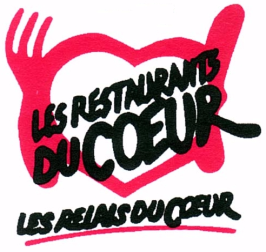                         Centre d’Accueil de Penol                              670 route de La Côte Saint André 38260 PENOL                          04 74 20 92 24  -  ad38.penol@restosducoeur.orgCAMPAGNE HIVER 2022- 2023INSCRIPTIONS sur RENDEZ-VOUSMardi 8 Novembre de 9 h à 12h00Mardi 15 Novembre de 13h30 à 16h30Jeudi 17 Novembre de 9h à 12h00DISTRIBUTIONSTous les mardis du 22 Novembre 2022 au 07 Mars 2023 selon l’heure de passage définie pour chacun à l’inscription.PIECES ORIGINALES A PRESENTER POUR L’INSCRIPTION :CARTE D’IDENTITE ou TITRE DE SEJOURLIVRET DE FAMILLEATTESTATION DE LA SECURITE SOCIALEATTESTATION CSS (ex CMU)QUITTANCE DE LOYER OU BAILAVIS D’IMPOSITION – REVENUS - TAXE FONCIERE ECHEANCIER D’ENDETTEMENT OU DE SURENDETTEMENTJUSTIFICATIFS DES REVENUSBulletin de salaire (3 derniers)Retraites, pensions y compris retraites complémentaires (3 derniers)Avis de paiement ASSEDIC (3 derniers)Attestation CAF (actualisée)Bourse des études supérieuresCertificat de scolarité pour les enfants de + de 16 ansPension alimentaire (décision du tribunal)Pour le RSA : attestation CAF (actualisée)JUSTIFICATIFS DES CHARGES LOCATIVESEau – Electricité – Energies ( Gaz – Fuel – Autres )Aucune inscription ne pourra être effectuée en l’absence de présentation de l’ensemble de ces justificatifs.